                                            Sandy Hill Academy                               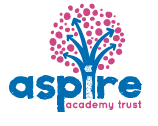 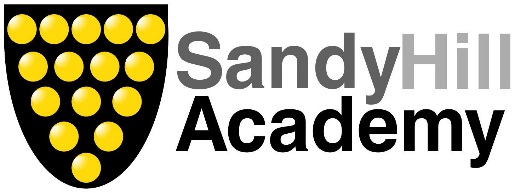             Long Term Plan – Beech Class (Year 4)Autumn 1Autumn 2Spring 1Spring 2Summer 1Summer 2Topic FocusThe Romans V The CeltsThe Romans V The CeltsAmazon RainforestAmazon RainforestBritish Clothing through the ages British Clothing through the ages MathematicsPlace valueAddition & SubtractionMultiplication & DivisionPerimeterMultiplication & DivisionShapeAreaFractionsLength and PerimeterFractionsDecimals and percentagesPosition and directionStatisticsTimeEnglishNarrative descriptionsInstructions Escape storyNarrative PoetryNewspaper reports Story settingsPersuasive letterRecountFilm narrativeInformation textRiddlesFictional story from early point in historyMagazine articlesExplanation textsContemporary fictionRap poemsDiscussionsGuided ReadingMain Viper SkillsRetrievalInferenceWeekly consolidation sessionsMain Viper SkillsRetrievalInferenceVocabularyWeekly consolidationsMain Viper SkillsRetrievalInferenceVocabularyPredictionTwice weekly consolidationsMain Viper SkillsRetrievalInferenceExplainVocabularySummariseTwice weekly consolidationsMain Viper SkillsRetrievalInferenceExplainVocabularyPredictTwice weekly consolidationsMain Viper SkillsAll skills revisited through consolidation sessions.Science Electricity  Sound Classifying Living Things and Their HabitatsLiving Things and Their Habitats (Nature and the Environment) States of matterAnimals including Humans (Food and Digestion)GeographyLocational KnowledgeLocational KnowledgePlace KnowledgeThe Amazon RainforestPlace KnowledgeThe Amazon RainforestHuman and Physical GeographyHuman and Physical GeographyHistoryChronological UnderstandingThe Romans Vs The CeltsChronological UnderstandingThe Romans Vs The CeltsKnowledge of Key Events:The Amazon RainforestKnowledge of Key Events:The Amazon RainforestHistorical Interpretation British Clothing through the agesHistorical Interpretation British Clothing through the agesComputingDigital LiteracyInformation TechnologyComputer ScienceDigital LiteracyInformation TechnologyComputer SciencePhysical EducationAthleticsAthletics Tag RugbyGymnasticsOAATri-GolfAthleticsSwimmingTennisCricketReligious EducationChristianityHinduismHinduismChristianity ChristianityHow and why do people mark the significant events of life?RSHEMe and my relationshipsValuing difference Keeping myself safeRights and ResponsibilitiesBeing my bestGrowing and ChangingMFLFrenchGetting to know youFrenchGetting to know youFrenchAll about meFrenchAll about meFrenchFood glorious foodFrenchFood glorious foodMusicRoman instruments/musicCharanga – Stop! (anti-bullying song)Christmas songsMusic of BrazilSambaCharanga – Mama MiaMusic through the agesCharanga –Blackbird (The Beatles)ArtDrawingTextilesLocal artist: Jago SilverDrawingTextilesLocal artist: Jago SilverPaintingPrintingNational artist: Bridget RileyPaintingPrintingNational artist: Bridget RileyCollage3D form Worldwide artist: Paul KleeCollage3D form Worldwide artist: Paul KleeDesign Technology TextilesSheet materials TextilesSheet materialsConstructionConstructionFoodFoodMy Personal BestValuesHonesty FairnessDecision-makingCuriosityIntegrityEncouragementCommunicationImagination RespectCo-operationReflectionCourageGratitudeProblem-solvingConcentrationEvaluationSelf-beliefSelf-disciplineEmpathyTrustResourcefulness